 [Procedure Name]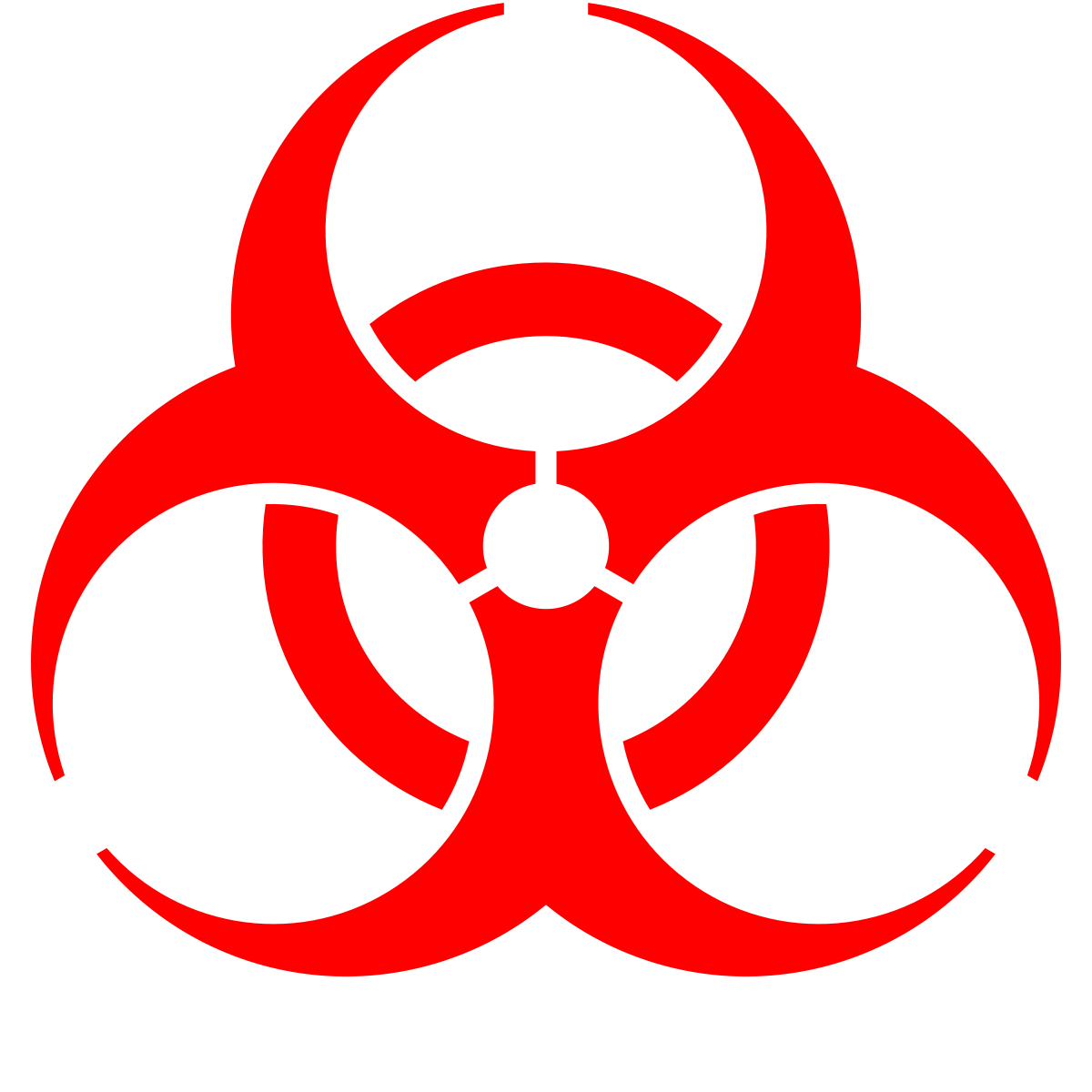 Biosafety SOPSection 1 – Lab-Specific InformationSection 2 – Biological Hazard InformationSection 3 – Other HazardsUse of sharps: If using needles or other sharps, list here and describe any specific safety considerations for your work. Consider alternatives to sharps or safety sharps. Also refer to the EH&S Sharps Safety in Research Focus Sheet and the EH&S Sharps Safety webpage.Chemical Hazards: List chemicals and specific safety information here or refer to chemical SOPs.Other Hazards: List any other hazards to consider here.Section 4 – Personal Protective Equipment (PPE)List required PPE for this procedure. Considerations are listed below.Skin and Body Protection: Wear a laboratory coat in addition to full length pants or skirts that cover the legs and close-toed shoes that cover the feet. Hand Protection: Wear nitrile gloves during work. Change gloves if contaminated or as needed. Eye and Face Protection: If there is a potential for splash/spatter to the eyes or face, add eye and/or face protection in the form of either safety glasses + a procedure mask, a lightweight face shield, or work behind a benchtop shield. The biosafety cabinet sash does provide protection for splash/spatter to the face. However, if procedures involve large volumes or are particularly messy, consider wearing face protection while working at the biosafety cabinet. Disposable sleeves: Consider adding disposable sleeves if procedures will generate splashes and spatters that could soak or contaminate a lab coat.Other PPE: Certain procedures or biological agents may require double gloves, rear-closing gowns, etc.Section 5 – Equipment and Engineering Controls Biosafety cabinet: Perform aerosol-generating activities inside a biosafety cabinet. What specific parts of the procedure must be performed inside a biosafety cabinet? List specific biosafety cabinet locations.Centrifuge: When centrifuging biohazards, use aerosol containment safety cups, a centrifuge with a sealed rotor or a centrifuge inside a biosafety cabinet. Load/unload centrifuge safety cups inside a biosafety cabinet. List locations of centrifuges that can be used for this procedure.Other equipment: If using a sonicator, homogenizer, microtome or other laboratory equipment, list locations and safety information. Use aerosol-generating equipment inside a biosafety cabinet.Section 6 – Decontamination List approved disinfectants for this procedure and agents. Include location, required contact time, required dilutions, etc.Section 7 – Waste Disposal Procedures List any specific waste disposal information including packaging, storage, and how waste will be treated prior to disposal (e.g., autoclaved on-site, transported to an autoclave cost center, shipped via contractor).Liquid biohazardous waste: Add bleach for a final concentration of 10% bleach. Let sit at least 30 minutes before pouring down the drain.Section 8 – Transport If biohazards will be transported (within a building or between buildings), list specific procedures here. Include appropriate primary and secondary containers. Refer to Appendix C of the Biosafety Manual for the University’s biohazard transport policy.Section 9 – Spill and Accident Procedures List any lab-specific spill or accident procedures here.Be sure both the Exposure Response Poster and Spill Response Poster are posted in the lab.  In the event of a biological spill, refer to the Spill Response Poster. For more detailed information, see Biohazardous Spills and How to Make a Biohazardous Spill Kit. In the event of an exposure, accident or injury, follow the instructions on the Exposure Response Poster. Call 911 in an emergency.Report any exposures, accidents, injuries or spills via the EH&S Online Accident Reporting System (OARS). If a spill or exposure involves recombinant or synthetic DNA/RNA, report as soon as possible to EH&S Research and Occupational Safety at 206-221-7770.Section 10 – Protocol Section 11 – Documentation of Training (signature of all users is required)The Principal Investigator must ensure that all laboratory personnel receive training on the content of this SOP. I have read and understand the content of this SOP:Building/Room(s) covered by this SOP:Department:SOP Prepared by:Principal Investigator Name:Principal Investigator Signature:Biological AgentRisk GroupBiosafety LevelPotential HazardsSigns/Symptoms of InfectionVaccinations or other medical requirements?NameSignatureDate